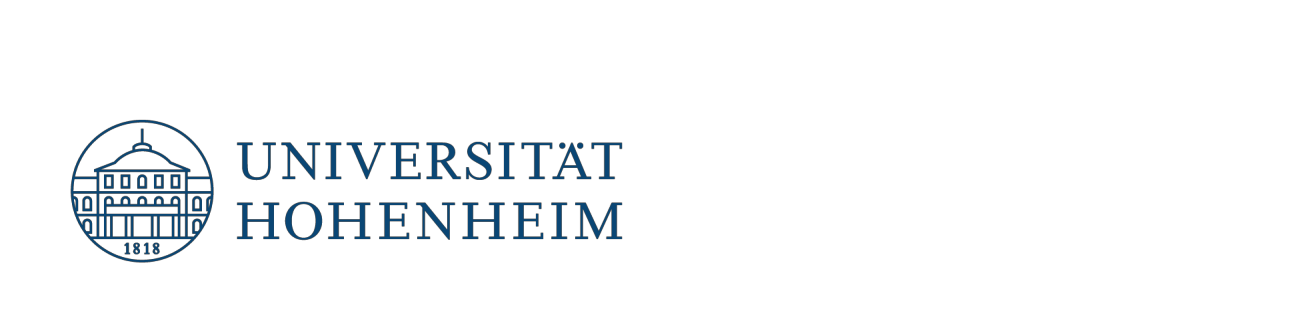 Fakultät AgrarwissenschaftenPrüfungsausschüsseLearning Agreement*Modulwahl an der GasthochschuleSollten an der Gasthochschule keine ECTS-Credits verwendet werden, bitte dem Antrag Informationen zur Workload-Berechnung und Credit-Vergabe an der Gasthochschule beifügen.* Dieses Learning Agreement ist nur für Studierende gedacht, die ihr Auslandssemester nicht im Rahmen des ERASMUS+-Programms absolvieren. Eine Vorabprüfung ist nicht verpflichtend. Die Prüfung der Anerkennungsfähigkeit kann auch nach dem Aufenthalt erfolgen. Nach Unterschrift des/der Studierenden einzureichen beim Prüfungsamt zur Weiterleitung an den Prüfungsausschuss.Gewünschte Anerkennung an Stelle von Pflichtmodulen in Hohenheim► Dieser Abschnitt muss nur ausgefüllt werden, falls Leistungen als Pflichtmodule anerkannt werden sollen!(Für eine Anerkennung an Stelle eines Pflichtmoduls müssen die erworbenen Kompetenzen zu mindestens 75% mit denen eines Hohenheimer Pflichtmoduls des eigenen Studienganges übereinstimmen. Für das anzuerkennende Pflichtmodul dürfen in Hohenheim noch keine Leistungen erbracht worden sein.) Bitte Unterlagen beifügen, anhand derer diese Übereinstimmung beurteilt werden kann. Gewünschte Anerkennung an Stelle von Wahlpflicht- (WP) und Wahlmodulen (W) (Für eine Anerkennung an Stelle eines Wahlpflichtmoduls müssen die erworbenen Kompetenzen für die gewählte Fachrichtung bzw. das gewählte Profil geeignet sein. Bitte entsprechende Unterlagen beifügen.) 
(Für eine Anerkennung an Stelle eines Wahlmoduls müssen die erworbenen Kompetenzen dem Niveau des eigenen Studienganges im Wesentlichen entsprechen. Bitte entsprechende Unterlagen beifügen) 3. VereinbarungDatum, Unterschrift der/des Studierenden für die Richtigkeit der AngabenSofern die obigen Leistungsbelege nach der Rückkehr zusammen mit diesem Learning Agreement beim Prüfungsamt eingereicht werden, können die Leistungen wie oben angekreuzt anerkannt werden.Datum, Unterschrift der/des Prüfungsausschussvorsitzenden für die Anerkennungsfähigkeit  VeranstaltungscodeVeranstaltungscodeModultitel an der Universität HohenheimECTS-Credits
Wird anerkannt werdenWird
NICHT anerkannt werdenGasthochschuleHohenheimModultitel an der Universität HohenheimECTS-Credits
Wird anerkannt werdenWird
NICHT anerkannt werdenGesamtanzahl der Credits nach dem Berechnungssystem der Gasthochschule:Gesamtanzahl der Credits nach dem Berechnungssystem der Gasthochschule:Gesamtanzahl der Credits nach dem Berechnungssystem der Gasthochschule:Dies entspricht einer Gesamtzahl von ECTS-Credits:Dies entspricht einer Gesamtzahl von ECTS-Credits:Dies entspricht einer Gesamtzahl von ECTS-Credits:Veranstaltungscode der GasthochschuleVeranstaltungstitel der GasthochschuleAnerkennung als
(WP oder W)ECTS-Credits
Wird anerkannt werdenWird
NICHT anerkannt werdenGesamtanzahl der Credits nach dem Berechnungssystem der Gasthochschule:Gesamtanzahl der Credits nach dem Berechnungssystem der Gasthochschule:Gesamtanzahl der Credits nach dem Berechnungssystem der Gasthochschule:Dies entspricht einer Gesamtzahl von ECTS-Credits:Dies entspricht einer Gesamtzahl von ECTS-Credits:Dies entspricht einer Gesamtzahl von ECTS-Credits: